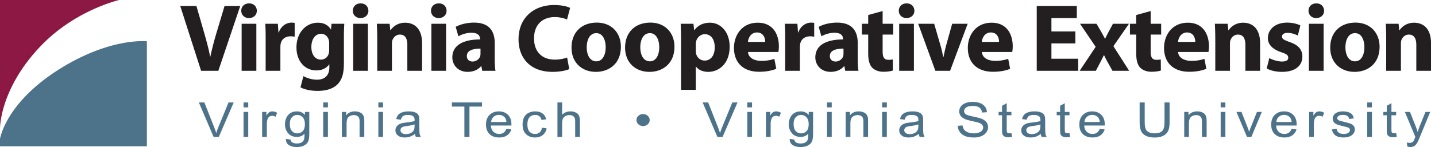 Media Release StatementThe Virginia Polytechnic Institute and State University/College of Agriculture and Life Sciences (CALS) periodically uses electronic and traditional media (e.g., photographs, video, audio footage, testimonials) for publicity and educational purposes.  By my signature on this form, I acknowledge receipt of this document and give permission to the College of Agriculture and Life Sciences and its designee to use such reproductions for educational and publicity purposes in perpetuity without further consideration from me.I understand that I will need to notify Virginia Tech/College of Agriculture and Life Sciences if any changes to my situation occur that will impact this media release permission.I have read the above release and am aware of its contents.Signed ______________________________________  Date _____________________Printed Name___________________________________________________________Address _______________________________________________________________Signature of Parent or Guardian (if under 18) - I am the guardian of the minor named above and hereby agree that we will be bound by this release:Signed ______________________________________  Date _____________________  I DECLINE to give permission for any photograph, digital image, videotape, other picture, voice, performance, and comments to be used for promotional purposes by Virginia Tech.Signed ______________________________________  Date _____________________Parent/Guardian if participant is under 18:Signed ______________________________________  Date _____________________Virginia Cooperative Extension programs and employment are open to all, regardless of age, color, disability, gender, gender identity, gender expression, national origin, political affiliation, race, religion, sexual orientation, genetic information, veteran status, or any other basis protected by law. An equal opportunity/affirmative action employer. Issued in furtherance of Cooperative Extension work, Virginia Polytechnic Institute and State University, Virginia State University, and the U.S. Department of Agriculture cooperating. Edwin J. Jones, Director, Virginia Cooperative Extension, Virginia Tech, Blacksburg; Jewel E. Hairston, Administrator, 1890 Extension Program, Virginia State, Petersburg.